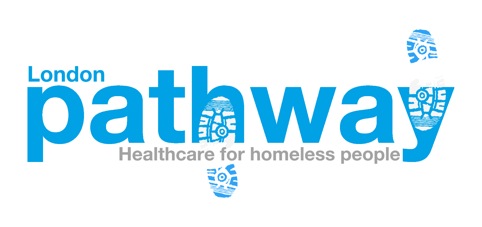 Project Manager – Exploring Social Franchising and Licensing Pathway Hospital ModelRole/Job descriptionPurpose:Pathway’s focus is to improve health and healthcare provision for people who are homeless and other deeply excluded groups of people, and to engage support for homeless people to address other issues in their lives, by working in partnership with the multiple agencies involved. Pathway set up and hosts the Faculty for Homeless and Inclusion Health which was established to re-affirm the fundamental rights of homeless and other excluded people to be treated with dignity, compassion and respect. Pathway wants to employ a suitably skilled project manager to manage phases 1 and 2 of a new programme to explore whether Pathway’s ‘Team in a Hospital’ model can be spread to more hospitals across the NHS, perhaps using a social franchising and/or licensing approach. The project is fully funded by The Health Foundation. The role is based at Pathway’s office at 250 Euston Road, London, NW1 2PG. It is full time and is initially limited to the life of the project, currently to 31 December 2018. If the work is successful, further funding may be available to move the project to an implementation phase, when the project manager role is likely to be extended. The main purposes of the role are to:Project manage the following processes:development of a ‘scaling strategy’ for the Pathway team in a hospital modeldevelopment of a replication model including the contribution to and ongoing ownership of the financial modeldevelopment of systems, processes and documents required to implement and sustain the replication modelassist with the identification and recruitment of pilot sitesBe the key contact for Pathway with Spring Impact, the specialists consultants partnering Pathway in this projectThe roleCoordinate arrangements for observational visits, interviews and workshops associated with the project Attend and participate in workshops associated with the projectCoordinate, develop, write and collate materials associated with the development and documentation of the strategies, models, systems and processes, ensuring high quality and timely input Report progress to Pathway’s Executive Team and Board of Trustees at regular intervals and to the Health Foundation as required, including the management of risk associated with the projectFor the project, be the lead contact for, and manage the relationships of, the Health Foundation, Spring Impact, Pathway’s project team and other Stakeholders Develop a detailed project plan for Pathway to track progress and manage resources Person specificationEssential attributes:Experience of project managing complex projects successfully, to time and budgetExcellent and demonstrable organisational skills to project manage a complex project, including ability to clarify, identify and track requirements and issues, remove barriers, resolve minor project issues and escalate to manager where requiredFully computer literate including demonstrable experience of using MS Office. Excellent communication and negotiation skills including the ability and experience to gain cooperation from senior colleagues and external contacts by understanding competing workloads and deadlinesExpertise in managing networks and effective collaboration with partnersAbility to identify issues and problems and propose and implement solutions Politically astute, and able to understand sensitivities around the work of Pathway  Understand importance of maintaining confidentialityExcellent command of written English, and evidence of producing accurate, detailed work including progress reports, project plans and manualsSelf-motivated, able to work on own initiative and able to drive a project forward bringing the project team with themAn interest in commitment to Pathway’s purpose, including a commitment to fundamental human rights and eradicating discriminationDesirable attributes:Educated to degree level in an appropriate subjectExperience in the health and homelessness sector Knowledge of, or ability to gain, knowledge of NHS public sector commissioning Key Contacts: Clinical and other Pathway staff, Members of the Board of Trustees, staff from Spring Impact, representatives of The Health Foundation and the evaluation consultants they employ, other stakeholders for the project including current and new contacts in hospitals and NHS commissioning organisationsResponsible to: Pathway Board of TrusteesAccountable to: Pathway’s Chief ExecutiveResponsible for: Casual and temporary staff as requiredPathway is an equal opportunities employer and will make any necessary adaptations for a disabled employeeJanuary 2018Hours: 37.5 hours per week Pay: £36,500 per annumFixed Term post to 31 December 2018 (extension depends on project continuation)Fixed Term post to 31 December 2018 (extension depends on project continuation)Place of work: 250 Euston Road, London NW1 2PGPlace of work: 250 Euston Road, London NW1 2PG